Community College of Allegheny County & West Virginia UniversityAssociate of Science in Business leading to 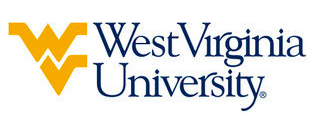 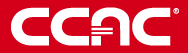 Bachelor of Science in Agribusiness Management (WVU- BS) 		Suggested Plan of StudyFor this agreement, the following course substitutions are being allowed:ECON 201 – ARE 150ACCT 201 – ARE 110ACC 203 (WVU’s ACCT 202) and MTH 271 (WVU’s MATH 150) have been approved to be utilized as Restricted Electives.*ARE 491’s summer internship is one of three options available to complete the Agribusiness Management Capstone requirement. Although it is the most commonly pursued option, students may forgo this summer session and complete the requirement via study abroad or thesis composition. Students are encouraged to work with their advisor to select the option that best suits their academic needs and interests. Students transferring to West Virginia University with an Associate of Arts or Associate of Science degree will have satisfied the General Education Foundation requirements at WVU.Students who have questions regarding this articulation agreement or the transferability of coursework may contact the WVU Office of the University Registrar. All other questions should be directed to the WVU Office of Admissions.      The above transfer articulation of credit between West Virginia University and Community College of Allegheny County, is approved by the Dean, or the Dean’s designee, and effective the date of the signature.  ____________________________________      	     ____________________________________          	_______________	       Print Name	 		           Signature		  	        DateJ. Todd Petty Ph.D. Associate Dean for WVU’s Agriculture and Natural ResourcesCommunity College of Allegheny CountyHoursWVU EquivalentsHoursYear One, 1st SemesterYear One, 1st SemesterYear One, 1st SemesterYear One, 1st SemesterACC 1044ACCT 2014BUS 1033BUSA 1TC3ENG 1013ENGL 1013Computer Information Technology Elective3-4Computer Information Technology Elective 3-4MAT 2203MATH 1503TOTAL16-1716-17Year One, 2nd SemesterYear One, 2nd SemesterYear One, 2nd SemesterYear One, 2nd SemesterACC 2034ACCT 2024BUS 1043BUSA 3303ECO 1023ECON 2023ENG 1023ENGL 1023MAT 165 3STAT 1113TOTAL1616Year Two, 1st SemesterYear Two, 1st SemesterYear Two, 1st SemesterYear Two, 1st SemesterECO 1033ECO 2013SPH 1013CSAD 2703BUS 2513BUSA 1TC3Science Elective with Lab4Science Elective with Lab4Social Science Elective3Social Science Elective3TOTAL1616Year Two, 2nd SemesterYear Two, 2nd SemesterYear Two, 2nd SemesterYear Two, 2nd SemesterHumanities Elective3Humanities Elective3Humanities Elective3Humanities Elective3Social Science Elective3Social Science Elective3Science Elective with Lab4Science Elective with Lab4TOTAL1313WEST VIRGINIA UNIVERSITYWEST VIRGINIA UNIVERSITYWEST VIRGINIA UNIVERSITYWEST VIRGINIA UNIVERSITYYear Three, 1st SemesterYear Three, 1st SemesterYear Three, 2nd SemesterYear Three, 2nd SemesterARE 2043ARE 4313ARE 3823ARE 4613ARE 4941AGEE 1103Restricted Elective3Restricted Elective3Restricted Elective3Free Elective3Free Elective1TOTAL14TOTAL15Year Three, Summer SemesterYear Three, Summer SemesterARE 4913Year Four, 1st SemesterYear Four, 1st SemesterYear Four, 2nd SemesterYear Four, 2nd SemesterARE 4224ARE 4843ARE 3603Restricted Elective3Restricted Elective3Restricted Elective3Free Elective4Free Elective4TOTAL14TOTAL13